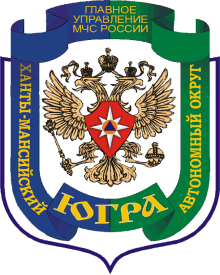 ГЛАВНОЕ УПРАВЛЕНИЕ МИНИСТЕРСТВА РОССИЙСКОЙ ФЕДЕРАЦИИ ПО ДЕЛАМ ГРАЖДАНСКОЙ ОБОРОНЫ, ЧРЕЗВЫЧАЙНЫМ СИТУАЦИЯМ И ЛИКВИДАЦИИ ПОСЛЕДСТВИЙ СТИХИЙНЫХ БЕДСТВИЙ  ПО ХАНТЫ-МАНСИЙСКОМУ АВТОНОМНОМУ ОКРУГУ – ЮГРЕУПРАВЛЕНИЕ НАДЗОРНОЙ ДЕЯТЕЛЬНОСТИИ ПРОФИЛАКТИЧЕСКОЙ РАБОТЫОДЕЛ НАДЗОРНОЙ ДЕЯТЕЛЬНОСТИ И ПРОФИЛАКТИЧЕСКОЙ РАБОТЫ(ПО Г. ХАНТЫ-МАНСИЙСКУ И РАЙОНУ)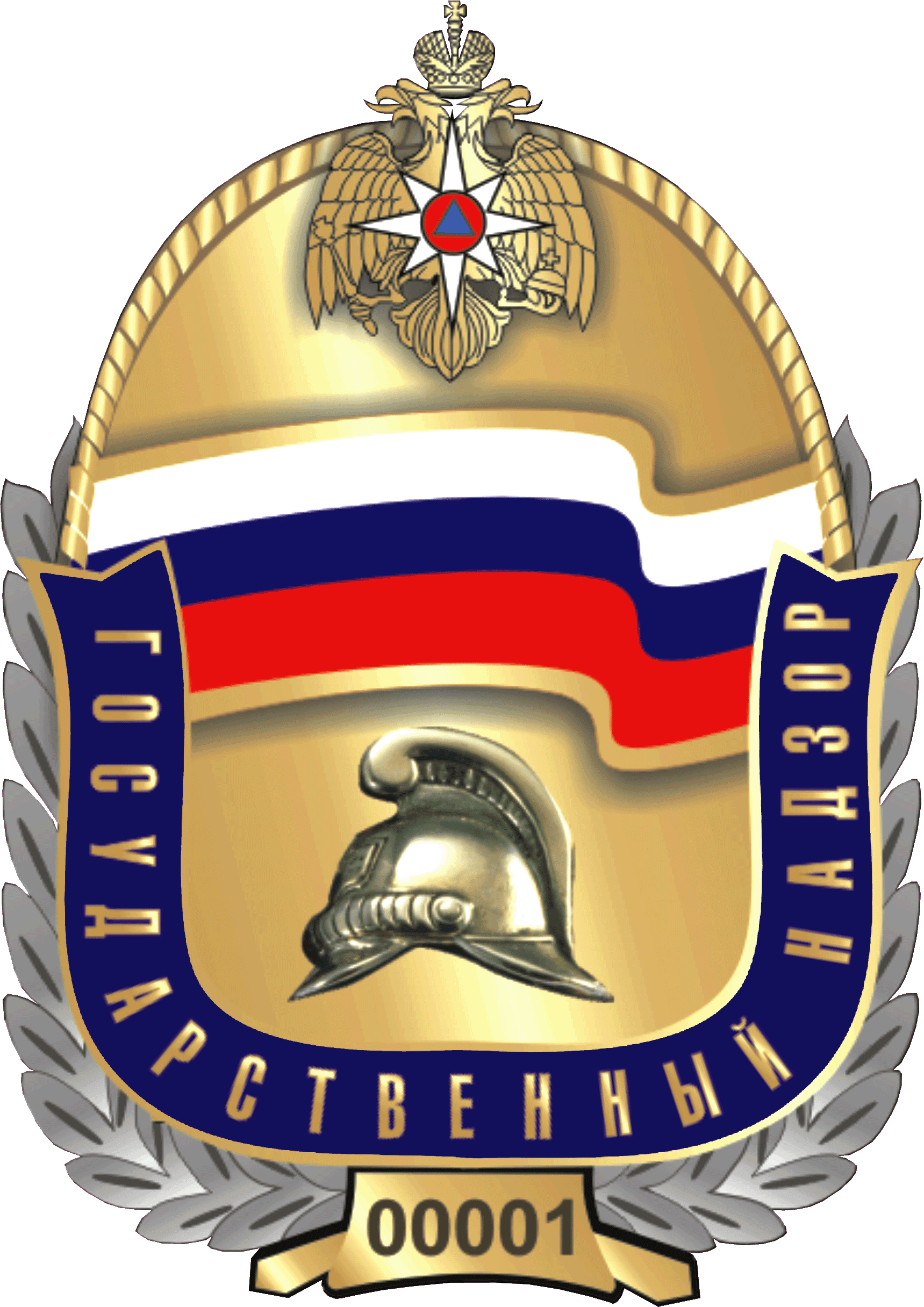 Анализ пожаров и их последствий,произошедших на территории Ханты-Мансийского районаза 11 месяцев 2022 годаг. Ханты-МансийскАнализ пожаров, произошедших на территории Ханты-Мансийского районаЗа 11 месяцев 2022 года оперативная обстановка с пожарами                                          в Ханты-Мансийском районе характеризовалась следующими основными показателями: - зарегистрировано 70 пожаров (АППГ – 67; увеличение на 4,4%); - погиб 1 человек (АППГ – 3 чел.; снижение в 3 раза);- травмы различной степени тяжести получили 2 человека (АППГ – 3 чел.; снижение на 33,3%);- материальный ущерб от пожаров составил 4 462 243 рубля (АППГ –  5 481 066 руб.; снижение на 18,5%);Из общего числа пожаров за текущий период, 28 пожаров зарегистрировано на объектах жилого сектора (АППГ – 22; увеличение на 27,2%).Диаграмма 1: Количество пожаров и последствия от их, произошедших на территории Ханты-Мансийского районаОбщая оценка оперативной обстановки происшедших пожаров в Ханты-Мансийском районе Таблица1 Распределение количества пожаров по объектамТаблица 2Анализируя представленную таблицу, следует отметить, что основная доля пожаров, произошедших на территории Ханты-Мансийского района, приходится на:- жилой сектор – 28 пожаров (40% от общего количества пожаров);- места открытого хранения веществ, материалов, сельхоз. угодья и прочие открытые территории – 23 пожара (32,8% от общего количества пожаров);- транспортные средства – 10 пожаров (14,2% от общего количества пожаров);- здания производственного назначения – 2 пожара (2,8% от общего количества пожаров);- здания, сооружения для хранения а/м и других колёсных т/с – 1 пожар (1,4% от общего количества пожаров);- здания и помещения для временного пребывания люде6й – 1 пожар (1,4% от общего количества пожаров);- прочие объекты пожаров  – 5 пожаров (7,1% от общего количества пожаров).Диаграмма № 2: Распределение пожаров по объектам (количество пожаров и % доли)Диаграмма 3: Пожары и их последствия, произошедшие в зданиях производственного назначенияДиаграмма 4: Пожары и их последствия, произошедшие в зданиях и сооружениях складского назначенияДиаграмма 5: Пожары и их последствия, произошедшие в зданиях, сооружениях, предназначенных для хранения автомобилей и других колёсных транспортных средствДиаграмма 6: Пожары и их последствия, произошедшие в местах открытого хранения веществ, материалов, сельхоз. угодьях и прочих открытых территорияхДиаграмма 7: Пожары и их последствия, произошедшие на объектах жилого сектора Диаграмма 8: Пожары и их последствия, произошедшие в сооружениях, установках промышленного назначенияДиаграмма 9: Пожары и их последствия, произошедшие в строящихся (реконструируемых) зданиях (сооружениях)Диаграмма 10: Пожары и их последствия, произошедшие на объектах транспортаДиаграмма 11: Пожары и их последствия, произошедшие в зданиях и помещениях для временного пребывания людейДиаграмма 12: Пожары и их последствия, произошедшие на прочих объектах Распределение количества пожаров по их причинамТаблица 3Диаграмма 13: Основные причины возникновения пожаров (количество пожаров и % доли)Распределение количества пожаров и последствий от них в населённых пунктах и межселенной территории Ханты-Мансийского района Таблица 4Диаграмма 14: Доля пожаров на территории населённых пунктов и межселенной территории Ханты-Мансийского района Распределение количества пожаров по объектам, произошедших на территории населённых пунктов и межселенной территории Ханты-Мансийского районаТаблица 5Анализ пожаров в жилом сектореЗа 11 месяцев  2022 года оперативная обстановка с пожарами в жилом секторе Ханты-Мансийского района характеризовалась следующими основными показателями: - зарегистрировано 28 пожаров (АППГ – 22 пожара; увеличение на 21,4%); - гибель людей не допущена  (АППГ – 2 чел.; -100%);- травмирован 1 человек (АППГ – 2 чел.; -в 2 р.);- материальный ущерб от пожаров -190 000 руб. (АППГ – 0 руб.; +100%).Диаграмма 15: Пожары и их последствия, произошедшие на объектах жилого сектора Пожары в зданиях жилого назначения Таблица 7Диаграмма 15: Распределение пожаров на объектах жилого сектора (количество пожаров и % доли от общего количества пожаров в жилье) Основными объектами пожаров в жилом секторе явились:- баня на территории домовладения – 9 пожаров (32,1% от общего количества пожаров жилого сектора);- многоквартирный жилой дом – 7 пожаров (25% от общего количества пожаров жилого сектора);- надворная постройка – 4 пожара (14,2% от общего количества пожаров жилого сектора); - одноквартирный жилой дом – 3 пожара (10,7% от общего количества пожаров жилого сектора); - садовый дом, дача – 1 пожар (3,5% от общего количества пожаров жилого сектора); - прочие здания, постройки – 2 пожара (7,1% от общего количества пожаров жилого сектора).Распределение количества пожаров в жилом секторе по их причинам возникновенияТаблица 8Анализ пожаров, произошедших на транспортных средствахЗа 11 месяцев 2022 года оперативная обстановка с пожарами на объектах транспорта в Ханты-Мансийском районе характеризовалась следующими основными показателями: - зарегистрировано 10 пожаров (АППГ – 24; -2,4 р.%); - гибель людей не допущена (АППГ – 1 чел.; -100%);- травмирован 1 человек (АППГ – 1 чел.; 0%);- материальный ущерб от пожаров составил 4 142 243 рублей (АППГ – 5 175 893 руб.; -19,9%).Диаграмма 17: Пожары и их последствия, произошедшие на объектах транспортаПожары на объектах транспортаТаблица 9Диаграмма 18: Распределение пожаров на объектах транспорта по их причинам возникновения (количество пожаров и % доли)Анализ пожаров на территории садоводческих (огороднических) некоммерческих товариществ Ханты-Мансийского районаЗа 11 месяцев 2022 года оперативная обстановка с пожарами на территории садоводческих (огороднических) некоммерческих товариществ Ханты-Мансийского района   характеризовалась следующими основными показателями: - зарегистрировано 4 пожара (АППГ – 5; снижение на 20%); - гибель людей на пожарах не допущена (АППГ – 0 чел.; 0%);- травмирование людей на пожарах не допущено (АППГ – 0 чел.; 0%);- материальный ущерб от пожаров не заявлен (АППГ – 0 руб.; 0%).Диаграмма 19: Пожары и их последствия, произошедшие в садоводческих (огороднических) некоммерческих товариществах Описание пожаров произошедших на объектах, расположенных на территориях садоводческих (огороднических) некоммерческих товариществ:- 10.03.2022 произошёл пожар в дачном доме, расположенном по адресу:                             Ханты-Мансийский район, СОТ «Рассвет», участок № 238, в результате пожара строение дома уничтожено на площади 48 м2. Пострадавшие на пожаре не зарегистрированы, материальный ущерб от пожара не заявлен. Причина пожара –недостаток конструкции и изготовления электрооборудования.- 01.06.2022 произошёл пожар в надворной постройке, расположенной по адресу: Ханты-Мансийский район, ДНТ «Черемхи», 3-я линия, участок № 69, в результате пожара два строения повреждены на площади 192 м2, одно строение уничтожено на площади 60 м2. Пострадавшие на пожаре не зарегистрированы, материальный ущерб от пожара не заявлен. Причина пожара – недостаток конструкции и изготовления электрооборудования.- 12.09.2022 произошёл пожар в жилом балке, расположенном по адресу: Ханты-Мансийский район, ДНТ «Черемхи», 3-я линия, участок № 19, в результате пожара  строение балка повреждено на площади 24 м2. Пострадавшие на пожаре не зарегистрированы, материальный ущерб от пожара не заявлен. Причина пожара связана с неосторожным обращением с огнём.- 14.11.2022 произошёл пожар в строении бани, расположенном по адресу: Ханты-Мансийский район, ДНТ «Березовка», участок № 31, в результате пожара  строение бани повреждено на площади 12 м2. Пострадавшие на пожаре не зарегистрированы, материальный ущерб от пожара не заявлен. Причина пожара – недостаток конструкции и изготовления электрооборудования.Описание пожаров, на которых зарегистрирована гибель людейЗа 11 месяцев 2022 года на территории Ханты-Мансийского района зарегистрирован 1 пожар, на котором погиб 1 человек:- 5 октября 2022 года произошло возгорание носильных вещей на человеке в процессе проведение огневых работ, в результате полученных травм, мужчина – 1979 года рождения скончался. Пожар произошёл на территории куста № 24 Сыньеганского нефтяного месторождения.Описание пожаров, на которых зарегистрированы случаи травмирования людейЗа 11 месяцев 2022 года на территории Ханты-Мансийского района зарегистрировано  2 пожара, в результате которых травмировано 2 человека:- 5 сентября 2022 года произошёл пожар в хозяйственной постройке, расположенной по адресу: Ханты-Мансийский район, д. Нялина, ул. Труда, 12, участок № 2. В результате пожара травмирован мужчина  – 1975 года рождения. Материальный ущерб от пожара не заявлен. Причина пожара – неосторожное обращение  с огнём. Площадь повреждения постройки составила 10 м2.- 10 сентября 2022 года произошёл пожар в автомобиле, расположенном по адресу: Ханты-Мансийский район, Приобское месторождение, район вертолётной площадки ЦППН-7. В результате пожара травмирован мужчина  – 1990 года рождения. Материальный ущерб от пожара не заявлен. Причина пожара – неисправность электрооборудования транспортного средства. Площадь повреждения автомобиля составила 10 м2.Показатели оперативной обстановки2021 год2022 год%отношениеКоличество пожаров6770+4,4%Количество крупных пожаров---Ущерб от крупных пожаров---Количество пожаров с гибелью людей21-в 2 р.Гибель людей (всего)31-в 3 р.Из них детей---Прямой материальный ущерб (руб.)5 481 0664 272 243-22%Травмировано людей32-33,3%Спасено людей30-100%Пожары в жилом секторе2228+27,2%Спасено материальных ценностей (руб.)10 300 0003 095 000-69,9%Уничтожено строений85-37,5%Повреждено строений3036+20%Уничтожено техники610+66,6%Повреждено техники1912-36,8%Объекты пожаров Количество пожаров Количество пожаров %Гибель Гибель %Травмы Травмы %Объекты пожаров 2021 2022%20212022%2021 2022%Здания производственного назначения220%------Складские здания, сооружения10-100%------Здания, сооружения для хранения автомобилей и других колёсных транспортных средств01+100%------Места открытого хранения веществ, материалов, сельхоз. угодья и прочие открытые территории823+в 2,8 р.------Здания жилого назначения2228+27,2%20-100%21-в 2 р.Сооружения, установки промышленного назначения10-100%------Строящиеся (реконструируемые) здания (сооружения)20-100%------Транспортные средства2410-58,3%10-100%11-100%Здания и помещения для временного пребывания людей01+100%------Прочие объекты пожара75- 28,5%01+100%---ИТОГО:6770+4,4%31-в 3 р.32-33,3%Причины пожараКоличество пожаровКоличество пожаров%,+/-Ущербв 2022 году(руб.)ГибельГибельТравмыТравмыПричины пожара20212022%Ущербв 2022 году(руб.)2021202220212022Поджог14+в 4 р.-----Нарушение правил устройства и эксплуатации электрооборудования2119-9,5%320 0002010Нарушение правил устройства и эксплуатации печей35+66,6%-----Неосторожное обращение с огнём1727+58,8%---11Нарушение правил устройства и эксплуатации транспортных средств218- 61,9%4 014 124--11Нарушение правил устройства и эксплуатации газового оборудования10-100%-----Прочие причины пожаров37+66,7%128 11911--ИТОГО:6770-4,4%4 462 2433132Наименование населённого пунктаКол-во пожаровКол-во пожаров%Зарегистрировано погибших людейЗарегистрировано погибших людейКол-во травмированных людейКол-во травмированных людейПрямой ущерб, руб.Прямой ущерб, руб.Наименование населённого пункта20212022%202120222021202220212022п. Бобровский110%------п. Выкатной10-100%20----п. Горноправдинск58+10%------с. Елизарово31-в 3 р.------с. Зенково10-100%------п. Кедровый24+в 2 р.-----190 000п. Кирпичный21+в 2 р.------п. Красноленинский10-100%------с. Кышик220%------п. Луговской43-25%------д. Лугофилинская10-100%------д. Нялина10-100%------с. Нялинское110%--11--с. Реполово110%------с. Селиярово21-в 2 р.------п. Сибирский03+100%------д. Согом10-100%--10--с. Троица10-100%------с. Тюли10-100%------п. Урманный01+100%------с. Цингалы01+100%------д. Шапша110%------д. Ярки23+50%------д. Белогорье 10-100%------Вне территории населённых пунктов, из них:3237+15,6%11115 481 0664 272 243в СОНТ53-40%------ИТОГО6770-4,4%313254810664 462 243Объект пожараНаименование сельского поселенияКол-во пожаров2021 г.Кол-во пожаров2022 г.+/-%Здания производственного назначениявне территории населённого пункта21-в 2 р.Здания производственного назначенияп. Горноправдинск01+100%Здания, сооружения для хранения автомобилей и других колёсных т/сп. Горноправдинск01+100%Места открытого хранения в-в, материалов, сельхоз. угодья и прочие открытые территориид. Ярки01+100%Места открытого хранения в-в, материалов, сельхоз. угодья и прочие открытые территориис. Елизарово20-100%Места открытого хранения в-в, материалов, сельхоз. угодья и прочие открытые территориип. Луговской110%Места открытого хранения в-в, материалов, сельхоз. угодья и прочие открытые территориид. Лугофилинская10-100%Места открытого хранения в-в, материалов, сельхоз. угодья и прочие открытые территориивне территории населённого пункта421+в 5,3 р.Складские здания, сооруженияп. Горноправдинск10-100%Строящиеся (реконструируемые) здания (сооружения)с. Тюли10-100%Строящиеся (реконструируемые) здания (сооружения)вне территории населённого пункта10-100%Здания, сооружения промышленного назначенияп. Горноправдинск10-100%Транспортные средствап. Горноправдинск110%Транспортные средствап. Сибирский 01+100%Транспортные средствад. Белогорье10-100%Транспортные средствас. Елизарово10-100%Транспортные средствап. Кедровый10-100%Транспортные средствас. Селиярово10-100%Транспортные средствас. Цингалы01+100%Транспортные средствад. Шапша10-100%Транспортные средствад. Ярки01+100%Транспортные средствавне территории населённого пункта186-66,6%Объекты жилого секторап. Бобровский10-100%Объекты жилого секторап. Выкатной110%Объекты жилого секторап. Горноправдинск24+в 2 р.Объекты жилого секторас. Елизарово01+100%Объекты жилого секторас. Зенково10-100%Объекты жилого секторап. Кедровый04+100%Объекты жилого секторап. Кирпичный110%Объекты жилого секторас. Реполово110%Объекты жилого секторап. Красноленинский10-100%Объекты жилого секторап. Луговской220%Объекты жилого секторас. Кышик220%Объекты жилого секторад. Нялина10-100%Объекты жилого секторас. Нялинское110%Объекты жилого секторас. Селиярово110%Объекты жилого секторад. Согом10-100%Объекты жилого секторап. Сибирский02+100%Объекты жилого секторап. Урманный01+100%Объекты жилого секторас. Троица10-100%Объекты жилого секторад. Шапша01+100%Объекты жилого секторад. Ярки21-в 2 р.Объекты жилого секторавне территории населённого пункта34+33,3%Здания и помещения для временного пребывания людейп. Боровский01+100%Прочие объектып. Горноправдинск01+100%Прочие объектып. Кедровый10-100%Прочие объектып. Кирпичный10-100%Прочие объектып. Луговской10-100%Прочие объектывне территории населённого пункта45+25%ВсегоВсего6770+4,4%Наименование объектаКоличество пожаровКоличество пожаров%,+/-Ущербв 2022 году(руб.)ГибельГибельТравмыТравмыНаименование объекта20212022%Ущербв 2022 году(руб.)2021202220212022Садовый дом, дача01+100%-----Надворная постройка54-20%---01Прочие здания, постройки02+100%-----Одноквартирный жилой дом43-25%-2010Многоквартирный жилой дом87-12,5%190 000----Гараж, тент-укрытие, в т.ч. ГСК220%---10Баня, сауна на территории домовладения29+в 4,5 р.-----Ограждение, забор на территории домовладения10-100%-----ИТОГО:2228+21,4%190 0002021Причина пожараКоличество пожаров Количество пожаров %Ущерб в 2022 году Гибель Гибель Травмы Травмы Причина пожара20212022%(руб.)2021202220212022Поджог 12+в 2 р.-----Нарушение правил устройства и эксплуатации электрооборудования1415-7,1%190 0002010Нарушение правил устройства и эксплуатации печей25+в 2,5 р.-----Неосторожное обращение с огнём 43-25%---11Нарушение правил устройства и эксплуатации газового оборудования10-100%-----Прочие причины пожаров03+100%-----ИТОГО:2228+27,2%190 0002021Наименование объектаКоличество пожаровКоличество пожаров%,+/-% от общего кол-ва пожаров на транспортеУщербв 2022 году(руб.)ГибельГибельТравмыТравмыНаименование объекта20212022%% от общего кол-ва пожаров на транспортеУщербв 2022 году(руб.)2021202220212022Грузовой автомобиль105-50%50%4142243--11Легковой автомобиль74-42,8%40%-10--Мототранспорт10-100%0%-----Автобус10-100%0%-----Трактор10-100%0%-----Специальная техника20-100%0%-----Катер 10-100%0%-----Прочие т/с110%10%-----ИТОГО:2410-2,4 р.100%41422431011